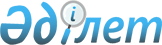 О признании утратившим силу некоторые постановления акимата Шетского районаПостановление акимата Шетского района Карагандинской области от 6 мая 2016 года № 21/03      В соответствии с Законом Республики Казахстан от 23 января 2001 года "О местном государственном управлении и самоуправлении в Республике Казахстан", акимат Шетского района ПОСТАНОВЛЯЕТ:

      1. Признать утратившим силу некоторые постановления акимата Шетского района согласно приложению.

      2. Контроль за исполнением настоящего постановления возложить на руководителя аппарата акима района Стыбаеву О.З.



      Согласовано:

 Список постановлении признанных утративших силу
акимата Шетского района      1. Постановление акимата Шетского района от 28 мая 2012 года "Об установлении квоты рабочих мест для инвалидов и для лиц, состоящих на учете службы пробации уголовно-исполнительной инспекции, а также лиц, освобожденных из мест лишения свободы по Шетскому району" (зарегистрированно в Реестре государственной регистрации нормативных правовых актов за № 8-17-135, опубликовано в районной газете "Шет шұғыласы" 24 сентября 2015 года № 39 (10 555));

      2. Постановление акимата Шетского района от 10 мая 2011 года "Об установлении дополнительного перечня лиц, относящихся к целевым группам населения по Шетскому району" (зарегистрированно в Реестре государственной регистрации нормативных правовых актов за № 8-17-119, опубликовано в районной газете "Шет шұғыласы" 16 июня 2011 года № 24 (10. 333));

      3. Постановление акимата Шетского района от 21 января 2014 года года Об утверждении Положения государственного учреждения "Отдел строительства Шетского района" (зарегистрированно в Реестре государственной регистрации нормативных правовых актов за № 2520, опубликовано в районной газете "Шет шұғыласы" 27 февраля 2014 года № 08 (10 473)); 

      4. Постановление акимата Шетского района от 10 февраля 2015 года Об утверждении Положения государственного учреждения "Аппарат акима Шетского района" (зарегистрированно в Реестре государственной регистрации нормативных правовых актов за № 2999, опубликовано в районной газете "Шет шұғыласы" 9 апреля 2015 года № 14 (10 530)); 

      5. Постановление акимата Шетского района от 25 февраля 2015 года Об утверждении Положения государственного учреждения "Отдел образования Шетского района" (зарегистрированно в Реестре государственной регистрации нормативных правовых актов за № 3059, опубликовано в районной газете "Шет шұғыласы" 30 апреля 2015 года № 18 (10 534)); 

      6. Постановление акимата Шетского района Об утверждении Положения государственного учреждения "Отдел сельского хозяйства Шетского района" (зарегистрированно в Реестре государственной регистрации нормативных правовых актов за № 3058, опубликовано в районной газете "Шет шұғыласы" 6 августа 2015 года № 32 (10 548)); 

      7. Постановление акимата Шетского района Об утверждении Положения государственного учреждения "Отдел жилищно-коммунального хозяйства, пассажирского транспорта, автомобильных дорог и жилищной инспекции Шетского района" (зарегистрированно в Реестре государственной регистрации нормативных правовых актов за № 3080, опубликовано в районной газете "Шет шұғыласы" 6 августа 2015 года № 32 (10 548));

      8. Постановление акимата Шетского района Об утверждении Положения государственного учреждения "Отдел ветеринарии Шетского района" (зарегистрированно в Реестре государственной регистрации нормативных правовых актов за № 3081, опубликовано в районной газете "Шет шұғыласы" 11июня 2015 года № 24 (10 540));

      9. Постановление акимата Шетского района Об утверждении Положения государственного учреждения "Отдел земельных отношении, архитектуры и градостроительства Шетского района" (зарегистрированно в Реестре государственной регистрации нормативных правовых актов за № 3124, опубликовано в районной газете "Шет шұғыласы" 6 августа 2015 года № 32 (10 548));

      10. Постановление акимата Шетского района Об утверждении Положения государственного учереждения "Отдел физической культуры и спорта Шетского района" (зарегистрированно в Реестре государственной регистрации нормативных правовых актов за № 3164, опубликовано в районной газете "Шет шұғыласы" 6 августа 2015 года № 32 (10 548)).


					© 2012. РГП на ПХВ «Институт законодательства и правовой информации Республики Казахстан» Министерства юстиции Республики Казахстан
				
      Аким Шетского района

М. Жандаулетов

      А. Абильдин

      Ш. Жунис

      М. Жонкина

      М. Мухтаров
Приложение к постановлению
акимата Шетского района
от 06 мая 2016 года
№ 21/03